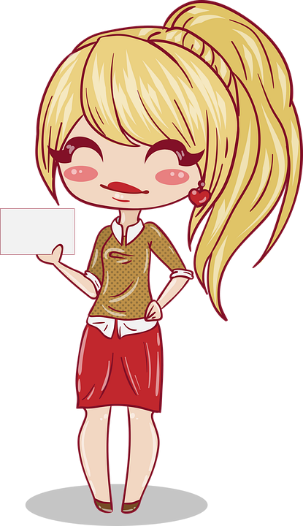 Read the text and choose the correct answer.Hi! My name is Jane Smith and I am 14 years old. I come from London, England. My nationality is British. My favourite sport is tennis and my favorite subject at school is art. In school I am good at English and French.1.	The name of the girl is		          	Amanda		/	 Jane2.	She is	           				thirteen		/	fourteen 		years old.3.	She comes from	 	       	London			/	Oxford      4.	She is			 		Irish			/	British5.	What is she good at in school?		German and English	/	French and English6.	What is her favorite subject in school?	Math			/ 	Art7.	What is her favorite sport? 		Tennis			/	FootballName: ____________________________    Surname: ____________________________    Nber: ____   Grade/Class: _____Name: ____________________________    Surname: ____________________________    Nber: ____   Grade/Class: _____Name: ____________________________    Surname: ____________________________    Nber: ____   Grade/Class: _____Assessment: _____________________________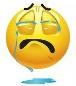 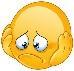 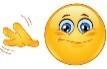 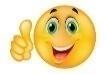 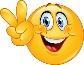 Date: ___________________________________________________    Date: ___________________________________________________    Assessment: _____________________________Teacher’s signature:___________________________Parent’s signature:___________________________